Flu 2020: Apsley Surgery Flu Plan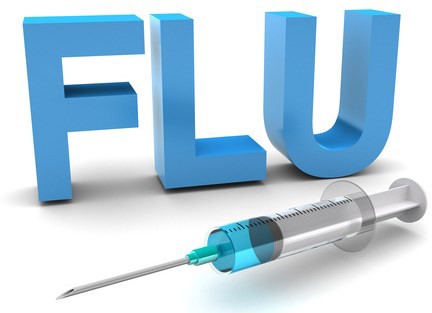 This year we have to factor in social distancing into our flu vaccination schedule and so we are introducing new systems to keep everyone safe. There will not be any drop-in flu clinics this year but lots of other safe options, and all patients MUST pre-book an appointment slot in advance.Everyone eligible needs to pre-book one of the following options from 7th September Pre booked Saturday ClinicWe are having a few Saturday morning clinics from Saturday 26th September. This will be a prebooked appointment only. Patients will enter the building from the car park. Take their coat off ad roll their sleeve up straight away and walk through the downstairs waiting room where our nurses will run through a quick check before giving the injection.  If you are eligible for the shingles or pneumonia vaccination we will be giving these at the same time.Weekday appointmentsWe will be focusing on getting the flu jabs as soon as we receive stock. The over 65 flu jabs are arriving week commencing g 21st September where at the under 65 vaccines are arriving week commencing 12th October.Nursing clinics will focused on getting these done as soon as the vaccines are dispatched to us. If you are booking into a clinic not on a Saturday we will endeavour to get some of your basic annual checks done at the same time but please bear in mind you will still need to attend for your annual reviews as normal.  We will endeavour to give opportunistically where possible if you are coming to surgery for something elseIf your child is eligible to have a vaccination at school, but not otherwise in another at risk group, they should have their vaccine at school, not at the Doctors surgery.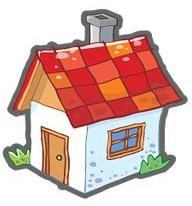 Home visits are available - for medically housebound patients only. We shall continue to offer essential home visits for very frail patients to have their flu vaccinations at home and for those living in care homes.Home visit slots are very limited and so are strictly reserved only for those who physically couldn’t get into a car to attend an appointment with help from a friend, family or a taxi.How to book: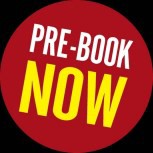 If you are eligible:Please telephone Reception any week day from 7th September onwards to book your flu vaccination on 03007900160If you are aged 50-64:If you do not have a long term condition, you shall only become eligible later in the season. We will text you when further details are announced, so please let us know if you recently changed your mobile number. Details will also be on our website and Facebook page.How to decline: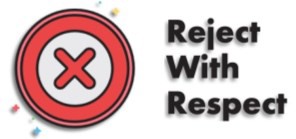 If you already know that you don’t want a flu vaccine at all please call to tell us. You could also email to decline ifthat’s easier so that your vaccine can be offered to someone else who needs it: This year more than ever, this is very important as vaccines supplies are expected to be in extremely high demand. Email: 7th m83627.apley@nhs.netFlu 2020: Frequently Asked Questions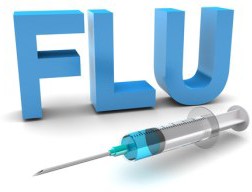   When are the flu appointments available to be booked into?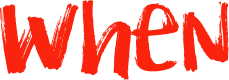 Apsley Surgery shall start to open up appointments for booking into a flu vaccine clinic from 7th September 2020 onwards.When do the flu clinics start?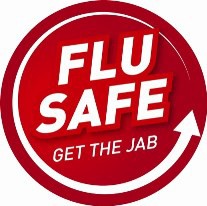 The pre-booked clinics will be scheduled to start towards the end of September, once stock delivery dates are confirmed.Who should get the flu vaccine?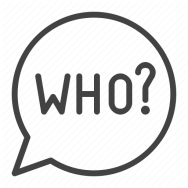 This year the flu vaccine is being offered on the NHS to:adults 65 and over (including anyone who will be 65 by the 31st March 2021)people with certain medical conditions (including children in at-risk groups from 6 months of age)pregnant womenCARERS - including people living with someone who's at high risk from coronavirus (on the NHS shielded patient list)children aged 2 and 3 on 31 August 2020children in primary school	(n.b. these vaccines are available via the school ONLY)children in year 7 (secondary school)	(n.b. these vaccines are available via the school ONLY)frontline health or social care workersI am aged 50-64, am I also now eligible?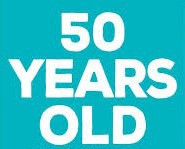 Later in the year, the flu vaccine is expected to be able to be given to people aged 50 to 64.More information will be available to the 50-64 ‘newly eligible’ patients later in the autumn and until then, Leigh View appointments are only being opened up to be booked by those patients who were already eligible. We have to prioritise vaccine stock for the most vulnerable patients first.If you're aged 50 to 64 but also in another at-risk group, you should book for your flu vaccine and not wait (bookings start from 1st September).If you’re aged 50 to 64 and were not already in an at risk group, please ensure the practice has a correct mobile number for you, as details will be sent by text about the availability of additional vaccines later in the season.I am almost 65, am I eligible now?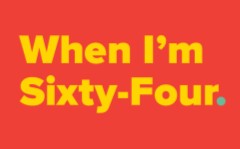 Yes. As with previous years, anyone who will be 65 years old by the 31st March 2021 will be entitled to receive a flu vaccine from the 65+ supply even before they physically turn 65.Can I have my flu vaccine when I am coming up the surgery for another medical reason? Yes, but only if you have an appointment and only if time allows on the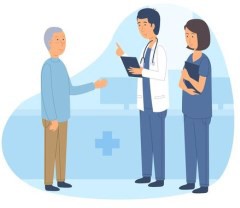 